PEMERINTAH KABUPATEN KARANGANYAR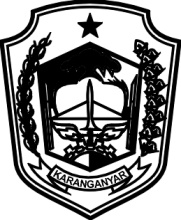 KECAMATAN KARANGANYARAlamat : JL. Lawu No.   Telp. ( 0271) 495030 Kode Pos   57711								Karanganyar,  6  April  2022								Kepada :                                                                   			Nomor	: 800 / 192 .8 / IV / 2022		  	   Yth. BUPATI KARANGANYARSifat	: Rutin					   Cq.  Kepala Bagian Pemerintahan UmumLampiran	: -							Setda Kabupaten KaranganyarPerihal	: Laporan Harian Camat				Di –	         Bulan  Maret  2022			       	       KARANGANYARBersama ini kami laporkan Harian Camat Karanganyar Bulan Maret 2022, sebagai berikut :Demikian untuk menjadikan periksa.CAMAT KARANGANYAR,BAGUS TRI SARJONO, S.T.P., M.Si.Pembina NIP: 19650412 198811 1 001Tembusan :1. Inspektur Kabupaten KaranganyarNOTANGGALWAKTUURAIANKET12345101-3-202210.00 wibGelar Mediasi penyelesaian permasalahan pemilikan dan penguasaan tanah sertifikat, diruang PKK Kelurahan Delingan.213-3-202208.00 wib.Menghadiri Milad pengajian Ahad Pagi oleh Bpk. Drs.H.Juliatmono, M.M.316-3-202219.30 wib.Pengajian dan Peresmian Mushola Raudhatul Jannah Rt.01/07 Padangan, Kelurahan Jungke dengan dimeriahkan wayang Kulit oleh Dalang dan Mubaligh KH.Hadi Sunaryo, S.Sn., M.Si. dari Surakarta.419-3-202215.00 wib.Mengadiri Sholat berjamaah di Masjid Asy Syukur Ngarjosari dengan nTausiah Bp.Drs.H.Juliatmon.523-3-202208.00 wib.Rapat Anggota Tahunan Tutup Buku Tahun 2021 di Aula KUD Lalung Jaya Kecamatan Karanganyar.626-3-202208.00 wib.Mewakili Bpk.Bupati Karanganyar dalam rangka Festival Anak Sholeh di MI Muhamduyah Karan Kelurahan Gayamdompo.727-3-202206.00 wib.Menghadiri Launching Kajian Ahad Pagi dengan Pembicara Bpk.H.Drs.Juliatmono, M.M.(Bupati Karanganyar ) di MTQ Darussajidin Karanganyar.828-3-202208.30 wib.Pencanangan Kampung Pancasila di Dukuh Tadahan Kelurahan Bolong.930-3-202213.00 wib.Memberikan Pembinaan Anggota Satuan Perlindungan Masyarakat (Satlinmas) Kelurahan Cangakan, di Gedung Pertemuan Kelurahan Cangakan.